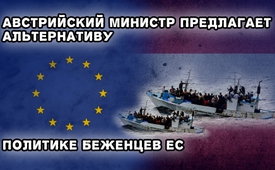 Австрийский министр предлагает альтернативу политике беженцев ЕС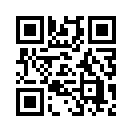 Когда в 2015-ом году начался массовый приток беженцев в Европу, ЕС и многие государственные политические деятели требовали солидарность. Культура гостеприимства, по принципу „Все беженцы должны быть безусловно приняты и корабль ещё далеко не полный“, закреплялась в общественном мнении.Когда в 2015-ом году начался массовый приток беженцев в Европу, ЕС и многие государственные политические деятели требовали солидарность. Культура гостеприимства, по принципу „Все беженцы должны быть безусловно приняты и корабль ещё далеко не полный“, закреплялась в общественном мнении. Большая часть европейских стран открыла границы, чтобы беспрепятственно принять людей, бегущих от войны и экономических проблем. Таким путём только в 2015-ом году в Европу беспрепятственно пришли миллионы беженцев. 

Австрийский министр иностранных дел и интеграции Зебастиан Курц призвал в интервью австрийской газете &quot;Die Presse“ с 6.5.2016 к другому курсу в европейской политике с беженцами. Кроме того министр предостерегал, что поток беженцев снова возрастёт. &quot;То, что имело место в последний год, это было лишь начало&quot;, сказал министр. 

Поэтому он – в отличии от актуальной практики ЕС – хочет перейти к австралийской модели. Это означает, что беженцы уже в Средиземном море должны быть остановленны и посланы назад или помещены в лагеря беженцев на островах, как Лесбос. Эта политика имела в Австралии то следствие, что уже в течение полутора лет не приходят лодки с беженцами и, что особенно радует, на море не было больше зарегистрировано смертных случаев. 
Согласно МИДу Курц, ЕС должен, в отличии от культуры гостеприимства, сделать следующее: „Кто нелегально пытается пробраться в Европу, теряет своё право на получение статуса беженца в Европе.“ В то же время Европа должна значительно больше оказывать помощь непосредственно в кризисных регионах. Кроме того: „Кто должен остаться на острове, как Лесбос, и не имеет шансов на получение убежища, будет скорее готов вернуться на родину, чем тот, кто уже переехал в квартиру в Вене или Берлине“, говорит Курц.
В то время, как премьер-министр Баварии Хорст Зеехофер публично поддержал Курца, его слова и предложения со стороны ЕС, Ватикана, многочисленных гумманитарных организаций и австрийских СМИ в последующие дни были подвержены сильным атакам.  

К тому же еврокомиссия подчеркнула, что она не последует примеру Австралии и ни в коем случае не изменит актуальную политику в отношении беженцев. И это не смотря на то в виду того, что австралийская модель для обеих сторон показала положительные результаты.
Чем же объяснить эти нападки на австрийского министра иностранных дел Зебастиана Кунца и явное нежелание со стороны ЕС прислушаться к его предложениям?  
Чтобы ответить на этот вопрос, нужно оглянуться назад: Как в нашей передаче от 27.8.2015 сообщалось, американский геостратег Томас Барнетт уже в 2004-ом году объяснял, что беспрепятственный поток беженцев является основной предпосылкой для реализации глобализации под американским господством. Поток мигрантов в Европу должен возрасти в десять раз, требовал он в своё время. Этот беспрепятственный поток мигрантов, по словам Барнетта, не должен быть остановлен никаким правительством или институтом. Государственные границы должны быть открыты, рассы смешаны, а религии и духовные ценности упразднены. Тем самым должен быть учинён разлагающий хаос, так что государства ЕС до тех пор будут дестабилизированны, пока они с готовностью не встанут в ряды финансовых олигархов нового мирового порядка. На это они, как суверенные государства. никогда бы не согласились.
Кажется американской администрации посредством мнимых гумманитарных аргументов, по крайней мере сейчас удалось приобщить к стратегии Барнетта большинство европейских парламентариев. Чтобы снова укрепить суверенитет государств Европы, как противополюс нужны смелые импульсы, как это сделал австрийский министр Зебастиан Курц – но так же и заинтересованное население, которое поддержит это.от M.W.Источники:www.volksblatt.at/politik/heftige_diskussionen_um_kurz_vorschlag_06062016/
www.welt.de/politik/deutschland/article139889374/Australien-empfiehlt-seine-harte-Fluechtlingspolitik.html
http://kurier.at/politik/inland/aussenminister-sebastian-kurz-verteidigt-seinen-vorschlag-und-spricht-von-halben-wahrheiten-ueber-australiens-fluechtlingspolitik/203.124.366
https://kulturstudio.wordpress.com/2014/02/09/der-letzte-akt-die-kriegserklarung-der-globalisierer-an-alle-volker-der-welt/
www.kla.tv/5783
www.kla.tv/6526Может быть вас тоже интересует:---Kla.TV – Другие новости ... свободные – независимые – без цензуры ...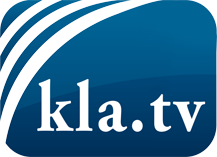 О чем СМИ не должны молчать ...Мало слышанное от народа, для народа...регулярные новости на www.kla.tv/ruОставайтесь с нами!Бесплатную рассылку новостей по электронной почте
Вы можете получить по ссылке www.kla.tv/abo-ruИнструкция по безопасности:Несогласные голоса, к сожалению, все снова подвергаются цензуре и подавлению. До тех пор, пока мы не будем сообщать в соответствии с интересами и идеологией системной прессы, мы всегда должны ожидать, что будут искать предлоги, чтобы заблокировать или навредить Kla.TV.Поэтому объединитесь сегодня в сеть независимо от интернета!
Нажмите здесь: www.kla.tv/vernetzung&lang=ruЛицензия:    Creative Commons License с указанием названия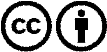 Распространение и переработка желательно с указанием названия! При этом материал не может быть представлен вне контекста. Учреждения, финансируемые за счет государственных средств, не могут пользоваться ими без консультации. Нарушения могут преследоваться по закону.